PURPOSE OF THE REPORT  To agree nominations for the Mayor Elect and Deputy Mayor Elect 2019/20.RECOMMENDATIONS2.1	That the current Deputy Mayor, Councillor Carol Chisholm be nominated as the Mayor Elect for 2019/20; and2.2	That Councillor Peter Mullineaux be nominated as the Deputy Mayor Elect for 2019/20. CORPORATE PRIORITIESThe report relates to the following corporate priorities: Projects relating to People in the Corporate Plan:MAYOR ELECT AND DEPUTY MAYOR ELECT 2019/20The Mayor and Deputy Mayor for the Council Year 2019/20 will need to be formally appointed at the Annual Council Meeting (Mayoral Installation) to be held on 15 May 2019.It has been the practice for a number of years for the Cabinet to nominate the Mayor Elect and Deputy Mayor Elect for the forthcoming Council Year, in advance of the Annual Council Meeting.  This will enable arrangements to be made for the Mayoral Installation and invitations sent out to family members and friends, well in advance of the event. It has also been normal practice for the Deputy Mayor to be appointed as the Mayor for the succeeding Council Year. Councillor Carol Chisholm was appointed as the Deputy Mayor for 2018/19 and it would therefore follow that she should be nominated as the Mayor Elect for 2019/20.At the Cabinet meeting on 13 February 2019 consideration was given to nominating a Councillor to be the Deputy Mayor Elect for 2019/20 who would be seeking re-election as a Councillor at the Council Elections to be held 2 May 2019 and subject to being re-elected, would be willing to serve as the Mayor for 2019/20. Cabinet agreed to nominate Councillor Carol Chisholm as Mayor Elect for 2019/20 and Councillor Peter Mullineaux as Deputy Mayor Elect for 2019/20.6.      CONSULTATION CARRIED OUT AND OUTCOME OF CONSULTATION 6.1    Not applicable.7.      Financial implications7.1 	Mayoral costs are already included in the Council’s revenue budget and therefore the appointment of the Mayor Elect and Deputy Mayor Elect for 2019/20 will have no financial impact.8.     LEGAL IMPLICATIONS8.1   This report complies with our constitution and legal requirements.9.     COMMENTS OF THE STATUTORY FINANCE OFFICER9.1   Mayoral costs are already included in the Council’s revenue budget and therefore the appointment of the Mayor Elect and Deputy Mayor Elect for 2019/20 will have no financial impact.10.   COMMENTS OF THE MONITORING OFFICER10.1 The Constitution states that the Mayor and Deputy Mayor should be appointed at the Annual Council Meeting and this report requests that Council nominate the Mayor Elect and Deputy Mayor Elect for 2019/20 to enable arrangements for the Mayoral Installation on 15 May 2019 to be commenced. 11.   OTHER IMPLICATIONS: 12.   BACKGROUND DOCUMENTS 12.1 There are no background papers to this report.13. APPENDICES 13.1 There are no appendices to this report.Darren CranshawAssistant Director – Scrutiny & Democratic ServicesREPORT TO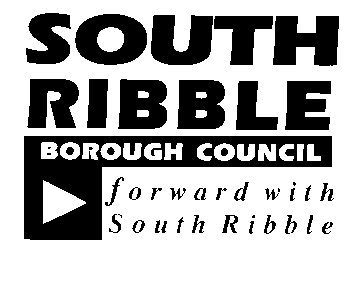 ONONCouncil27 February 201927 February 2019TITLETITLEREPORT OFREPORT OFNomination of Mayor Elect and Deputy Mayor Elect 2019/2020Nomination of Mayor Elect and Deputy Mayor Elect 2019/2020Assistant Director of Scrutiny and Democratic ServicesAssistant Director of Scrutiny and Democratic ServicesIs this report confidential?No Excellence and Financial SustainabilityHealth and WellbeingPlacePeople HR & Organisational Development ICT / TechnologyProperty & Asset ManagementRisk Equality & Diversity NoneNoneNoneNoneNoneReport Author:Telephone:Date:Darren Cranshaw01772 62551215/02/19